Al Dirigente ScolasticoIstituto Comprensivo Masaccio San Giovanni Valdarno (AR)OGGETTO: richiesta ferie durante l’attività didatticaIl/La sottoscritto/a                                                                                      , docente a tempo determinato/indeterminato in servizio nell’I.C. Masaccio nella scuola                                   CHIEDE:ai sensi dell’art. 13 comma 9 del vigente CCNL, di poter fruire di un periodo di ferie (max 6 gg.):Durante tale periodo sarà sostituito dai seguenti colleghi:San Giovanni Valdarno	 		Firma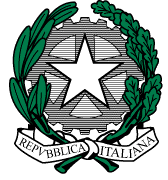 ISTITUTO COMPRENSIVO STATALE "MASACCIO"- ARIC827001 -Viale Gramsci, 57 - 52027  SAN GIOVANNI VALDARNO  (AR)Tel. 0559126120www.icmasaccio.edu.it p.e.o. aric827001@istruzione.gov.it -  p.e.c. aric827001@pec.istruzione.it c.f. 81003770518 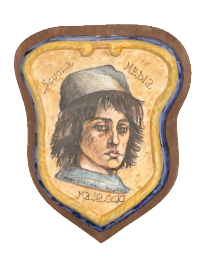 dalalgg.giornodalle orealle oreclassesostituito dadalle orealle oreclassesostituito dadalle orealle oreclassesostituito dadalle orealle oreclassesostituito dadalle orealle oreclassesostituito dadalle orealle oreclassesostituito dagiornodalle orealle oreclassesostituito dadalle orealle oreclassesostituito dadalle orealle oreclassesostituito dadalle orealle oreclassesostituito dadalle orealle oreclassesostituito dadalle orealle oreclassesostituito da